Brittany ElekEC: 2.6.1.85para-aminobenzoate synthetaseBLASTed using Vitis vinifera (wine grape) as the queryBlast results: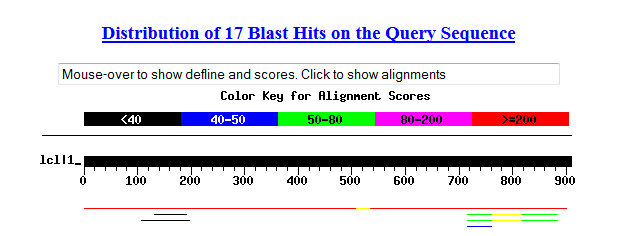 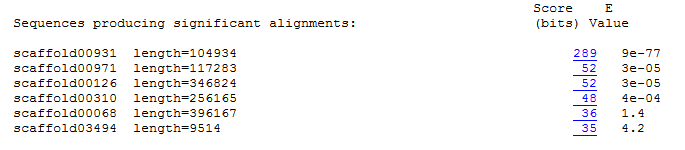 2.6.1.85 found in Scaffold 00931 (query sequence starts at base 79725 on scaffold)1)For Primer	TAGCCCTAGTTGTGGTGTTGTGRev Primer	ATTGCACACCACATTCAGTCTCRepeats (ag) x 18 PCR product = 260 bp & start at base 560842)For Primer	TCCCTTAGCCTATAAAAGGGGARev Primer	CGGATAGGAAGGATGATGAAAGRepeats (ctt) x 15 PCR product = 299 bp & start at base 1000543)For Primer	TGATGTATGACGGTTAGATGCCRev Primer	CGTCTCTCTCTCTCTCTCTCTCTCTRepeats (gt) x 11 PCR product = 177 bp & start at base 798162.6.1.85 found in Scaffold 00971 (query sequence starts at base 84910 on scaffold)1)For Primer	TAACTAGTGCAGTCTTGCTGCCRev Primer	TCAATACTCATTCGGTGAAACGRepeats (ga) x 20 PCR product = 209 bp & start at base 459002)For Primer	TGGAAACAACGCAAACTATCACRev Primer	TGCCATCAGACTGTCTACCATCRepeats (ct) x 14 PCR product = 179 bp & start at base 983633)For Primer	CATGCATTCTTGAGAAAGGTGARev Primer	GGTCCACCACACCAAAATTACTRepeats (ag) x 13 PCR product = 289 bp & start at base 1057902.6.1.85 found in Scaffold 00126 (query sequence starts at base 304201 on scaffold)1) For Primer	CCAAACTCCAAGTTGTCCTTTCRev Primer	GGCCTGAATTATTTTCTGATGGRepeats (ag) x 19 PCR product = 154 bp & start at base 2277312)For Primer	GGACGTTATGGAGCGAAGTTTRev Primer	TCAGCCTTTTCCTTTCCTGATARepeats (tc) x 16 PCR product = 231 bp & start at base 2553783)For Primer	CCAAACTCCAAGTTGTCCTTTCRev Primer	GGCCTGAATTATTTTCTGATGGRepeats (ga) x 15 PCR product = 154 bp & start at base 2276812.6.1.85 found in Scaffold 00310 (query sequence starts at base 199378 on scaffold)1)For Primer	GAGACGAAAGACATTAGACATGCRev Primer	CCTGACGAAAAACGTTACAACTCRepeats (ga) x 17 PCR product = 298 bp & start at base 2541862)For Primer	GGCAAATTCTCCAAACAACTTCRev Primer	CAAACCAAACAAGGAAGTCACARepeats (ct) x 16 PCR product = 280 bp & start at base 2427133)For Primer	TATTGCTCATCCAACATTCGACRev Primer	TTACTCCTGACATTAAAGCGCARepeats (tc) x 12 PCR product = 161 bp & start at base 243187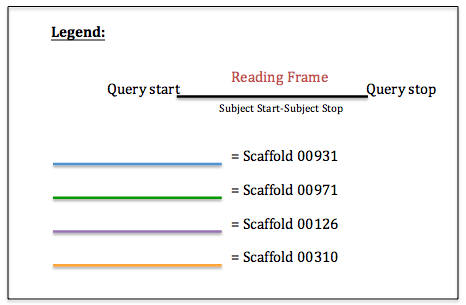 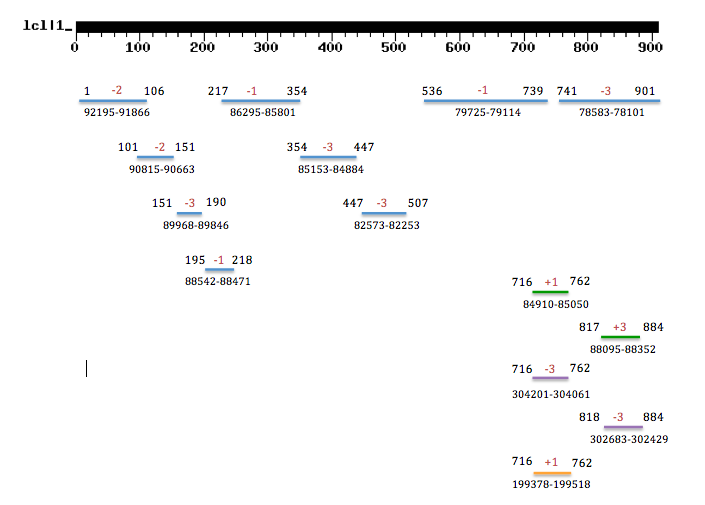 Figure: Results of tBLASTn of para-aminobenzoate synthetase [EC:2.6.1.85] using Vitis vinifera as the query against Vaccinium corymbosum 454-scaffolds. There were four significant scaffolds (shown in diagram above). The fragments within scaffolds are due to frame shifts.